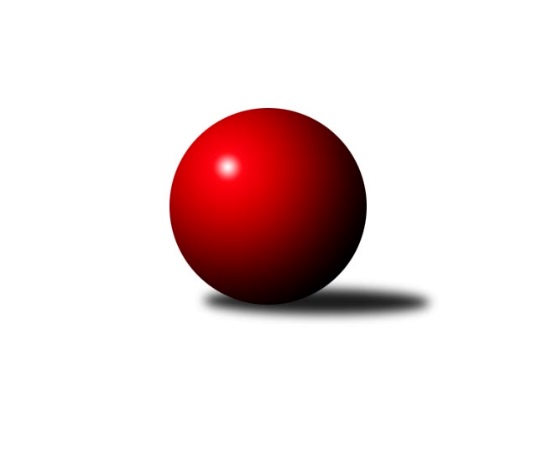 Č.24Ročník 2023/2024	16.7.2024 Krajský přebor Libereckého kraje 2023/2024Statistika 24. kolaTabulka družstev:		družstvo	záp	výh	rem	proh	skore	sety	průměr	body	plné	dorážka	chyby	1.	OK Mikulášovice	22	19	0	3	110.0 : 22.0 	(135.0 : 41.0)	1656	38	1162	494	25.7	2.	TJ Doksy A	22	19	0	3	103.0 : 29.0 	(123.0 : 53.0)	1680	38	1159	521	22.9	3.	TJ Kuželky Česká Lípa B	22	17	0	5	90.5 : 41.5 	(111.0 : 65.0)	1677	34	1157	519	27.4	4.	SK Šluknov B	22	15	0	7	85.5 : 46.5 	(101.5 : 74.5)	1609	30	1143	466	37.6	5.	TJ Lokomotiva Liberec B	23	14	0	9	84.0 : 54.0 	(113.0 : 71.0)	1628	28	1141	487	31.2	6.	TJ Kovostroj Děčín B	22	10	1	11	68.5 : 63.5 	(100.0 : 76.0)	1588	21	1118	470	40.5	7.	TJ Spartak Chrastava	22	10	1	11	64.5 : 67.5 	(90.0 : 86.0)	1561	21	1108	453	43.3	8.	SK Skalice B	22	9	2	11	56.5 : 75.5 	(67.5 : 108.5)	1543	20	1100	443	41.6	9.	TJ Sokol Blíževedly	22	9	1	12	56.5 : 75.5 	(77.0 : 99.0)	1514	19	1080	433	38.3	10.	TJ Kuželky Česká Lípa C	22	7	2	13	45.5 : 86.5 	(64.0 : 112.0)	1523	16	1102	421	51	11.	TJ Doksy B	22	6	1	15	43.0 : 89.0 	(58.0 : 118.0)	1501	13	1085	416	47.6	12.	TJ Bižuterie Jablonec n.N. B	21	3	0	18	33.5 : 92.5 	(67.0 : 101.0)	1516	6	1081	434	50.6	13.	SK Skalice C	22	1	0	21	17.0 : 115.0 	(37.0 : 139.0)	1385	2	1016	369	64.2Tabulka doma:		družstvo	záp	výh	rem	proh	skore	sety	průměr	body	maximum	minimum	1.	OK Mikulášovice	11	11	0	0	63.0 : 3.0 	(78.0 : 10.0)	1718	22	1808	1633	2.	TJ Doksy A	11	10	0	1	55.0 : 11.0 	(66.5 : 21.5)	1627	20	1679	1561	3.	TJ Kuželky Česká Lípa B	11	9	0	2	50.0 : 16.0 	(64.0 : 24.0)	1757	18	1839	1671	4.	SK Šluknov B	11	9	0	2	47.5 : 18.5 	(56.0 : 32.0)	1609	18	1687	1499	5.	TJ Kovostroj Děčín B	11	8	1	2	45.5 : 20.5 	(61.5 : 26.5)	1620	17	1681	1528	6.	TJ Lokomotiva Liberec B	11	8	0	3	47.0 : 19.0 	(65.5 : 22.5)	1728	16	1791	1667	7.	TJ Sokol Blíževedly	11	8	0	3	41.5 : 24.5 	(51.5 : 36.5)	1616	16	1686	1532	8.	TJ Spartak Chrastava	10	6	1	3	36.5 : 23.5 	(46.5 : 33.5)	1560	13	1618	1477	9.	SK Skalice B	11	6	1	4	37.5 : 28.5 	(43.5 : 44.5)	1652	13	1728	1594	10.	TJ Doksy B	11	5	1	5	30.0 : 36.0 	(38.0 : 50.0)	1488	11	1586	1409	11.	TJ Kuželky Česká Lípa C	11	5	0	6	23.0 : 43.0 	(31.5 : 56.5)	1554	10	1653	1449	12.	TJ Bižuterie Jablonec n.N. B	12	2	0	10	24.0 : 48.0 	(41.5 : 54.5)	1515	4	1645	1346	13.	SK Skalice C	11	1	0	10	11.0 : 55.0 	(22.0 : 66.0)	1462	2	1576	1383Tabulka venku:		družstvo	záp	výh	rem	proh	skore	sety	průměr	body	maximum	minimum	1.	TJ Doksy A	11	9	0	2	48.0 : 18.0 	(56.5 : 31.5)	1678	18	1814	1540	2.	OK Mikulášovice	11	8	0	3	47.0 : 19.0 	(57.0 : 31.0)	1649	16	1722	1500	3.	TJ Kuželky Česká Lípa B	11	8	0	3	40.5 : 25.5 	(47.0 : 41.0)	1668	16	1831	1490	4.	SK Šluknov B	11	6	0	5	38.0 : 28.0 	(45.5 : 42.5)	1609	12	1740	1466	5.	TJ Lokomotiva Liberec B	12	6	0	6	37.0 : 35.0 	(47.5 : 48.5)	1618	12	1761	1490	6.	TJ Spartak Chrastava	12	4	0	8	28.0 : 44.0 	(43.5 : 52.5)	1561	8	1685	1448	7.	SK Skalice B	11	3	1	7	19.0 : 47.0 	(24.0 : 64.0)	1535	7	1625	1328	8.	TJ Kuželky Česká Lípa C	11	2	2	7	22.5 : 43.5 	(32.5 : 55.5)	1520	6	1601	1440	9.	TJ Kovostroj Děčín B	11	2	0	9	23.0 : 43.0 	(38.5 : 49.5)	1584	4	1778	1428	10.	TJ Sokol Blíževedly	11	1	1	9	15.0 : 51.0 	(25.5 : 62.5)	1503	3	1578	1415	11.	TJ Bižuterie Jablonec n.N. B	9	1	0	8	9.5 : 44.5 	(25.5 : 46.5)	1516	2	1609	1452	12.	TJ Doksy B	11	1	0	10	13.0 : 53.0 	(20.0 : 68.0)	1498	2	1637	1406	13.	SK Skalice C	11	0	0	11	6.0 : 60.0 	(15.0 : 73.0)	1395	0	1577	1159Tabulka podzimní části:		družstvo	záp	výh	rem	proh	skore	sety	průměr	body	doma	venku	1.	OK Mikulášovice	12	10	0	2	59.5 : 12.5 	(71.5 : 24.5)	1659	20 	6 	0 	0 	4 	0 	2	2.	TJ Doksy A	12	10	0	2	56.0 : 16.0 	(73.5 : 22.5)	1684	20 	5 	0 	1 	5 	0 	1	3.	TJ Kuželky Česká Lípa B	12	9	0	3	48.5 : 23.5 	(64.0 : 32.0)	1632	18 	5 	0 	2 	4 	0 	1	4.	SK Šluknov B	12	9	0	3	48.5 : 23.5 	(50.5 : 45.5)	1609	18 	5 	0 	1 	4 	0 	2	5.	TJ Lokomotiva Liberec B	12	8	0	4	48.0 : 24.0 	(63.0 : 33.0)	1617	16 	7 	0 	0 	1 	0 	4	6.	SK Skalice B	12	7	1	4	36.0 : 36.0 	(39.0 : 57.0)	1525	15 	5 	1 	0 	2 	0 	4	7.	TJ Spartak Chrastava	12	6	0	6	35.5 : 36.5 	(47.5 : 48.5)	1552	12 	3 	0 	2 	3 	0 	4	8.	TJ Kovostroj Děčín B	12	5	1	6	35.5 : 36.5 	(52.0 : 44.0)	1578	11 	5 	1 	0 	0 	0 	6	9.	TJ Sokol Blíževedly	12	4	1	7	29.5 : 42.5 	(42.0 : 54.0)	1525	9 	3 	0 	3 	1 	1 	4	10.	TJ Doksy B	12	3	0	9	23.0 : 49.0 	(32.0 : 64.0)	1487	6 	2 	0 	3 	1 	0 	6	11.	TJ Kuželky Česká Lípa C	11	2	1	8	16.5 : 49.5 	(26.0 : 62.0)	1519	5 	1 	0 	4 	1 	1 	4	12.	TJ Bižuterie Jablonec n.N. B	11	2	0	9	18.5 : 47.5 	(36.5 : 51.5)	1509	4 	2 	0 	3 	0 	0 	6	13.	SK Skalice C	12	0	0	12	7.0 : 65.0 	(18.5 : 77.5)	1368	0 	0 	0 	7 	0 	0 	5Tabulka jarní části:		družstvo	záp	výh	rem	proh	skore	sety	průměr	body	doma	venku	1.	OK Mikulášovice	10	9	0	1	50.5 : 9.5 	(63.5 : 16.5)	1654	18 	5 	0 	0 	4 	0 	1 	2.	TJ Doksy A	10	9	0	1	47.0 : 13.0 	(49.5 : 30.5)	1678	18 	5 	0 	0 	4 	0 	1 	3.	TJ Kuželky Česká Lípa B	10	8	0	2	42.0 : 18.0 	(47.0 : 33.0)	1701	16 	4 	0 	0 	4 	0 	2 	4.	SK Šluknov B	10	6	0	4	37.0 : 23.0 	(51.0 : 29.0)	1604	12 	4 	0 	1 	2 	0 	3 	5.	TJ Lokomotiva Liberec B	11	6	0	5	36.0 : 30.0 	(50.0 : 38.0)	1644	12 	1 	0 	3 	5 	0 	2 	6.	TJ Kuželky Česká Lípa C	11	5	1	5	29.0 : 37.0 	(38.0 : 50.0)	1531	11 	4 	0 	2 	1 	1 	3 	7.	TJ Kovostroj Děčín B	10	5	0	5	33.0 : 27.0 	(48.0 : 32.0)	1606	10 	3 	0 	2 	2 	0 	3 	8.	TJ Sokol Blíževedly	10	5	0	5	27.0 : 33.0 	(35.0 : 45.0)	1526	10 	5 	0 	0 	0 	0 	5 	9.	TJ Spartak Chrastava	10	4	1	5	29.0 : 31.0 	(42.5 : 37.5)	1579	9 	3 	1 	1 	1 	0 	4 	10.	TJ Doksy B	10	3	1	6	20.0 : 40.0 	(26.0 : 54.0)	1524	7 	3 	1 	2 	0 	0 	4 	11.	SK Skalice B	10	2	1	7	20.5 : 39.5 	(28.5 : 51.5)	1565	5 	1 	0 	4 	1 	1 	3 	12.	TJ Bižuterie Jablonec n.N. B	10	1	0	9	15.0 : 45.0 	(30.5 : 49.5)	1523	2 	0 	0 	7 	1 	0 	2 	13.	SK Skalice C	10	1	0	9	10.0 : 50.0 	(18.5 : 61.5)	1416	2 	1 	0 	3 	0 	0 	6 Zisk bodů pro družstvo:		jméno hráče	družstvo	body	zápasy	v %	dílčí body	sety	v %	1.	Miroslav Soukup 	OK Mikulášovice 	20	/	21	(95%)	33	/	42	(79%)	2.	Miluše Trojanová 	OK Mikulášovice 	18	/	21	(86%)	35.5	/	42	(85%)	3.	Petr Tichý 	SK Šluknov B 	16.5	/	22	(75%)	32	/	44	(73%)	4.	Václav Paluska 	TJ Doksy A 	16	/	18	(89%)	29.5	/	36	(82%)	5.	Jaroslav Košek 	TJ Kuželky Česká Lípa B 	16	/	20	(80%)	28	/	40	(70%)	6.	Petr Kalousek 	OK Mikulášovice 	15	/	20	(75%)	31	/	40	(78%)	7.	Danuše Husáková 	TJ Spartak Chrastava 	14.5	/	22	(66%)	27	/	44	(61%)	8.	Jiří Přeučil 	TJ Sokol Blíževedly 	14	/	18	(78%)	24	/	36	(67%)	9.	Josef Kuna 	TJ Bižuterie Jablonec n.N. B 	14	/	21	(67%)	27	/	42	(64%)	10.	Dušan Knobloch 	SK Šluknov B 	14	/	21	(67%)	26.5	/	42	(63%)	11.	Jiří Kuric 	TJ Doksy A 	13	/	16	(81%)	24	/	32	(75%)	12.	Anita Morkusová 	SK Šluknov B 	13	/	17	(76%)	21	/	34	(62%)	13.	Jaroslav Chlumský 	TJ Spartak Chrastava 	13	/	21	(62%)	28	/	42	(67%)	14.	Luboš Dvořák 	TJ Lokomotiva Liberec B 	12	/	14	(86%)	22	/	28	(79%)	15.	Petr Steinz 	TJ Kuželky Česká Lípa B 	12	/	18	(67%)	23.5	/	36	(65%)	16.	Jana Kořínková 	TJ Lokomotiva Liberec B 	11	/	16	(69%)	20	/	32	(63%)	17.	Jaromír Tomášek 	TJ Lokomotiva Liberec B 	11	/	17	(65%)	25	/	34	(74%)	18.	Tomáš Mrázek 	TJ Kovostroj Děčín B 	11	/	19	(58%)	23	/	38	(61%)	19.	Jaroslava Vacková 	TJ Doksy A 	10	/	12	(83%)	19	/	24	(79%)	20.	Bohumír Dušek 	TJ Lokomotiva Liberec B 	10	/	15	(67%)	18	/	30	(60%)	21.	Jiří Coubal 	TJ Kuželky Česká Lípa B 	10	/	15	(67%)	18	/	30	(60%)	22.	Jan Marušák 	SK Šluknov B 	10	/	21	(48%)	18	/	42	(43%)	23.	Miloslav Pöra 	TJ Kuželky Česká Lípa B 	9.5	/	18	(53%)	18	/	36	(50%)	24.	Radek Kneř 	TJ Doksy A 	9	/	14	(64%)	20	/	28	(71%)	25.	Ladislav Bírovka 	TJ Kovostroj Děčín B 	9	/	16	(56%)	21.5	/	32	(67%)	26.	Josef Matějka 	TJ Sokol Blíževedly 	8.5	/	17	(50%)	18.5	/	34	(54%)	27.	Marie Kokešová 	TJ Kovostroj Děčín B 	8.5	/	22	(39%)	20.5	/	44	(47%)	28.	Miroslava Löffelmannová 	SK Skalice B 	8.5	/	22	(39%)	16	/	44	(36%)	29.	Zdeněk Tříško 	OK Mikulášovice 	8	/	8	(100%)	16	/	16	(100%)	30.	Petr Dvořák 	TJ Kuželky Česká Lípa C 	8	/	16	(50%)	15	/	32	(47%)	31.	Jana Vokounová 	TJ Spartak Chrastava 	8	/	16	(50%)	15	/	32	(47%)	32.	Petr Mádl 	TJ Doksy B 	8	/	17	(47%)	14.5	/	34	(43%)	33.	Anton Zajac 	TJ Lokomotiva Liberec B 	8	/	18	(44%)	17.5	/	36	(49%)	34.	Eduard Kezer st.	SK Skalice B 	8	/	18	(44%)	13	/	36	(36%)	35.	Čestmír Dvořák 	TJ Kovostroj Děčín B 	7	/	8	(88%)	14	/	16	(88%)	36.	Monika Soukupová 	OK Mikulášovice 	7	/	9	(78%)	12	/	18	(67%)	37.	Jan Mádl 	TJ Doksy B 	7	/	13	(54%)	13.5	/	26	(52%)	38.	Petr Guth 	TJ Sokol Blíževedly 	7	/	13	(54%)	12.5	/	26	(48%)	39.	Petr Tregner 	SK Skalice B 	7	/	15	(47%)	14.5	/	30	(48%)	40.	Václav Bláha st.	TJ Doksy B 	7	/	16	(44%)	12	/	32	(38%)	41.	Jindra Najmanová 	TJ Kuželky Česká Lípa C 	7	/	18	(39%)	16	/	36	(44%)	42.	Ladislav Javorek st.	SK Skalice B 	7	/	18	(39%)	13	/	36	(36%)	43.	Jakub Šimon 	TJ Doksy A 	6	/	7	(86%)	11.5	/	14	(82%)	44.	Klára Stachová 	TJ Doksy B 	6	/	7	(86%)	8	/	14	(57%)	45.	Dan Paszek 	TJ Kuželky Česká Lípa B 	6	/	12	(50%)	15	/	24	(63%)	46.	Karel Mottl 	TJ Spartak Chrastava 	6	/	13	(46%)	13	/	26	(50%)	47.	Daniel Hokynář 	TJ Bižuterie Jablonec n.N. B 	6	/	17	(35%)	15	/	34	(44%)	48.	Václav Žitný 	TJ Kuželky Česká Lípa C 	6	/	22	(27%)	16	/	44	(36%)	49.	Jiří Vokřál 	TJ Kovostroj Děčín B 	5	/	7	(71%)	9.5	/	14	(68%)	50.	Radek Kozák 	TJ Doksy A 	5	/	10	(50%)	10	/	20	(50%)	51.	Jiří Ludvík 	TJ Kuželky Česká Lípa B 	5	/	11	(45%)	11.5	/	22	(52%)	52.	Jiří Horník 	SK Skalice C 	5	/	14	(36%)	12	/	28	(43%)	53.	Pavel Hájek 	TJ Sokol Blíževedly 	5	/	19	(26%)	12	/	38	(32%)	54.	Aleš Stach 	TJ Doksy A 	4	/	9	(44%)	7	/	18	(39%)	55.	Marek Doležal 	SK Skalice C 	4	/	11	(36%)	7	/	22	(32%)	56.	Ludmila Tomášková 	TJ Sokol Blíževedly 	4	/	16	(25%)	9	/	32	(28%)	57.	Jiří Kraus 	TJ Kuželky Česká Lípa B 	3	/	4	(75%)	6	/	8	(75%)	58.	Jaroslava Kozáková 	SK Skalice B 	3	/	6	(50%)	5	/	12	(42%)	59.	Ludvík Kvasil 	OK Mikulášovice 	3	/	6	(50%)	5	/	12	(42%)	60.	Petra Javorková 	SK Skalice B 	3	/	8	(38%)	6	/	16	(38%)	61.	Jitka Havlíková 	TJ Lokomotiva Liberec B 	3	/	9	(33%)	7.5	/	18	(42%)	62.	Petr Hňoupek 	SK Skalice C 	3	/	12	(25%)	6	/	24	(25%)	63.	Robert Hokynář 	TJ Bižuterie Jablonec n.N. B 	2.5	/	13	(19%)	9	/	26	(35%)	64.	Vlasta Ládková 	TJ Spartak Chrastava 	2	/	2	(100%)	4	/	4	(100%)	65.	Iveta Seifertová ml.	TJ Bižuterie Jablonec n.N. B 	2	/	2	(100%)	3	/	4	(75%)	66.	Miroslav Rejchrt 	TJ Kovostroj Děčín B 	2	/	2	(100%)	3	/	4	(75%)	67.	Jiří Tůma 	TJ Bižuterie Jablonec n.N. B 	2	/	15	(13%)	7	/	30	(23%)	68.	Lucie Gembecová 	TJ Bižuterie Jablonec n.N. B 	1	/	1	(100%)	2	/	2	(100%)	69.	Karel Barcal 	SK Šluknov B 	1	/	1	(100%)	2	/	2	(100%)	70.	Jiří Houdek 	TJ Kovostroj Děčín B 	1	/	1	(100%)	1	/	2	(50%)	71.	Natálie Kozáková 	TJ Doksy A 	1	/	1	(100%)	1	/	2	(50%)	72.	Vojtěch Trojan 	OK Mikulášovice 	1	/	2	(50%)	2.5	/	4	(63%)	73.	Petr Veselý 	TJ Kovostroj Děčín B 	1	/	2	(50%)	1	/	4	(25%)	74.	Ondřej Steinz 	TJ Lokomotiva Liberec B 	1	/	3	(33%)	3	/	6	(50%)	75.	Pavel Leger 	TJ Kuželky Česká Lípa C 	1	/	4	(25%)	4	/	8	(50%)	76.	Věra Navrátilová 	SK Šluknov B 	1	/	6	(17%)	2	/	12	(17%)	77.	Michaela Pěničková 	SK Skalice C 	1	/	7	(14%)	3	/	14	(21%)	78.	Václav Bláha ml.	TJ Doksy B 	1	/	7	(14%)	2	/	14	(14%)	79.	Marek Kozák 	TJ Doksy B 	1	/	10	(10%)	4	/	20	(20%)	80.	Kamila Klímová 	TJ Doksy B 	1	/	11	(9%)	2	/	22	(9%)	81.	Martin Pohorský 	SK Skalice C 	1	/	12	(8%)	2	/	24	(8%)	82.	Jitka Vlasáková 	SK Skalice C 	1	/	13	(8%)	4	/	26	(15%)	83.	Jaroslav Jeník 	TJ Spartak Chrastava 	1	/	14	(7%)	3	/	28	(11%)	84.	Libuše Lapešová 	TJ Kuželky Česká Lípa C 	0.5	/	6	(8%)	3	/	12	(25%)	85.	Jan Tregner 	SK Skalice B 	0	/	1	(0%)	0	/	2	(0%)	86.	Kamil Navrátil 	TJ Kovostroj Děčín B 	0	/	1	(0%)	0	/	2	(0%)	87.	Alois Veselý 	TJ Sokol Blíževedly 	0	/	1	(0%)	0	/	2	(0%)	88.	Jiří Trojan 	OK Mikulášovice 	0	/	1	(0%)	0	/	2	(0%)	89.	Dalibor Češek 	TJ Kuželky Česká Lípa C 	0	/	1	(0%)	0	/	2	(0%)	90.	Monika Starkbaumová 	TJ Doksy B 	0	/	2	(0%)	0	/	4	(0%)	91.	Michal Valeš 	TJ Doksy B 	0	/	3	(0%)	1	/	6	(17%)	92.	Marie Kubánková 	TJ Kuželky Česká Lípa C 	0	/	3	(0%)	0	/	6	(0%)	93.	Libor Křenek 	SK Skalice C 	0	/	3	(0%)	0	/	6	(0%)	94.	Marie Čiháková 	TJ Kovostroj Děčín B 	0	/	4	(0%)	1.5	/	8	(19%)	95.	Martin Foltyn 	SK Skalice C 	0	/	5	(0%)	1	/	10	(10%)	96.	Vojtěch Kraus 	TJ Kuželky Česká Lípa C 	0	/	8	(0%)	1	/	16	(6%)	97.	Milan Hňoupek 	SK Skalice C 	0	/	10	(0%)	1	/	20	(5%)	98.	Iva Kunová 	TJ Bižuterie Jablonec n.N. B 	0	/	14	(0%)	4	/	28	(14%)Průměry na kuželnách:		kuželna	průměr	plné	dorážka	chyby	výkon na hráče	1.	TJ Kuželky Česká Lípa, 1-2	1762	1209	553	27.5	(440.6)	2.	Sport Park Liberec, 1-4	1668	1168	499	35.3	(417.1)	3.	TJ Kuželky Česká Lípa, 3-4	1609	1149	459	42.5	(402.3)	4.	Blíževedly, 1-2	1597	1131	466	38.5	(399.3)	5.	Mikulášovice, 1-2	1594	1123	470	36.1	(398.6)	6.	Skalice u České Lípy, 1-2	1588	1129	459	43.7	(397.0)	7.	Kovostroj Děčín, 1-2	1586	1128	457	40.5	(396.7)	8.	Šluknov, 1-2	1557	1097	460	39.5	(389.4)	9.	TJ Bižuterie Jablonec nad Nisou, 1-4	1546	1102	444	45.4	(386.7)	10.	Chrastava, 1-2	1544	1102	442	46.4	(386.2)	11.	Doksy, 1-2	1533	1079	453	35.7	(383.3)Nejlepší výkony na kuželnách:TJ Kuželky Česká Lípa, 1-2TJ Kuželky Česká Lípa B	1839	3. kolo	Jiří Coubal 	TJ Kuželky Česká Lípa B	495	22. koloTJ Kuželky Česká Lípa B	1820	6. kolo	Jiří Coubal 	TJ Kuželky Česká Lípa B	489	3. koloTJ Kuželky Česká Lípa B	1811	22. kolo	Miroslav Rejchrt 	TJ Kovostroj Děčín B	476	1. koloTJ Kuželky Česká Lípa B	1783	1. kolo	Václav Paluska 	TJ Doksy A	475	13. koloTJ Kuželky Česká Lípa B	1771	13. kolo	Jaroslav Košek 	TJ Kuželky Česká Lípa B	470	6. koloTJ Lokomotiva Liberec B	1761	6. kolo	Petr Steinz 	TJ Kuželky Česká Lípa B	468	12. koloTJ Doksy A	1754	13. kolo	Petr Steinz 	TJ Kuželky Česká Lípa B	468	3. koloSK Šluknov B	1740	12. kolo	Luboš Dvořák 	TJ Lokomotiva Liberec B	467	6. koloTJ Kuželky Česká Lípa B	1734	24. kolo	Jiří Horník 	SK Skalice C	466	17. koloTJ Kuželky Česká Lípa B	1731	12. kolo	Petr Steinz 	TJ Kuželky Česká Lípa B	462	22. koloSport Park Liberec, 1-4TJ Doksy A	1794	19. kolo	Jiří Kuric 	TJ Doksy A	479	19. koloTJ Lokomotiva Liberec B	1791	19. kolo	Luboš Dvořák 	TJ Lokomotiva Liberec B	476	16. koloTJ Kuželky Česká Lípa B	1773	21. kolo	Jaromír Tomášek 	TJ Lokomotiva Liberec B	474	5. koloTJ Lokomotiva Liberec B	1758	5. kolo	Luboš Dvořák 	TJ Lokomotiva Liberec B	474	21. koloTJ Lokomotiva Liberec B	1757	21. kolo	Luboš Dvořák 	TJ Lokomotiva Liberec B	470	19. koloTJ Lokomotiva Liberec B	1741	8. kolo	Jana Kořínková 	TJ Lokomotiva Liberec B	465	19. koloSK Šluknov B	1738	16. kolo	Václav Paluska 	TJ Doksy A	464	19. koloTJ Lokomotiva Liberec B	1734	23. kolo	Anton Zajac 	TJ Lokomotiva Liberec B	458	8. koloTJ Lokomotiva Liberec B	1722	2. kolo	Petr Tichý 	SK Šluknov B	456	16. koloTJ Lokomotiva Liberec B	1721	7. kolo	Jana Kořínková 	TJ Lokomotiva Liberec B	456	23. koloTJ Kuželky Česká Lípa, 3-4TJ Kuželky Česká Lípa B	1831	15. kolo	Jiří Coubal 	TJ Kuželky Česká Lípa B	519	15. koloTJ Doksy A	1742	12. kolo	Miluše Trojanová 	OK Mikulášovice	460	1. koloOK Mikulášovice	1722	1. kolo	Radek Kneř 	TJ Doksy A	458	12. koloTJ Lokomotiva Liberec B	1695	14. kolo	Dušan Knobloch 	SK Šluknov B	456	6. koloTJ Kuželky Česká Lípa C	1653	13. kolo	Jiří Kuric 	TJ Doksy A	455	12. koloSK Šluknov B	1647	6. kolo	Petr Steinz 	TJ Kuželky Česká Lípa B	453	15. koloTJ Kuželky Česká Lípa C	1612	9. kolo	Čestmír Dvořák 	TJ Kovostroj Děčín B	452	17. koloTJ Kuželky Česká Lípa C	1590	22. kolo	Petr Dvořák 	TJ Kuželky Česká Lípa C	441	13. koloSK Skalice B	1589	22. kolo	Petr Tichý 	SK Šluknov B	440	6. koloTJ Kuželky Česká Lípa C	1584	14. kolo	Václav Žitný 	TJ Kuželky Česká Lípa C	440	22. koloBlíževedly, 1-2TJ Sokol Blíževedly	1686	16. kolo	Jiří Přeučil 	TJ Sokol Blíževedly	478	2. koloTJ Kuželky Česká Lípa B	1686	8. kolo	Jiří Přeučil 	TJ Sokol Blíževedly	473	18. koloOK Mikulášovice	1683	7. kolo	Jakub Šimon 	TJ Doksy A	455	5. koloTJ Sokol Blíževedly	1657	8. kolo	Josef Matějka 	TJ Sokol Blíževedly	453	8. koloTJ Sokol Blíževedly	1654	2. kolo	Jiří Přeučil 	TJ Sokol Blíževedly	453	5. koloTJ Sokol Blíževedly	1649	18. kolo	Jiří Přeučil 	TJ Sokol Blíževedly	452	16. koloTJ Sokol Blíževedly	1648	23. kolo	Petr Tichý 	SK Šluknov B	452	2. koloTJ Lokomotiva Liberec B	1619	18. kolo	Miluše Trojanová 	OK Mikulášovice	451	7. koloTJ Doksy A	1619	5. kolo	Jiří Přeučil 	TJ Sokol Blíževedly	450	8. koloTJ Kovostroj Děčín B	1616	23. kolo	Jaroslav Košek 	TJ Kuželky Česká Lípa B	447	8. koloMikulášovice, 1-2OK Mikulášovice	1808	21. kolo	Petr Kalousek 	OK Mikulášovice	487	11. koloOK Mikulášovice	1801	11. kolo	Petr Kalousek 	OK Mikulášovice	482	21. koloOK Mikulášovice	1758	8. kolo	Petr Kalousek 	OK Mikulášovice	475	5. koloOK Mikulášovice	1750	4. kolo	Miluše Trojanová 	OK Mikulášovice	475	4. koloOK Mikulášovice	1726	23. kolo	Petr Kalousek 	OK Mikulášovice	468	23. koloOK Mikulášovice	1700	15. kolo	Miroslav Soukup 	OK Mikulášovice	467	21. koloOK Mikulášovice	1694	2. kolo	Petr Kalousek 	OK Mikulášovice	462	10. koloOK Mikulášovice	1693	5. kolo	Zdeněk Tříško 	OK Mikulášovice	458	11. koloOK Mikulášovice	1685	19. kolo	Petr Kalousek 	OK Mikulášovice	457	19. koloOK Mikulášovice	1650	16. kolo	Petr Kalousek 	OK Mikulášovice	457	8. koloSkalice u České Lípy, 1-2TJ Doksy A	1814	16. kolo	Jiří Vokřál 	TJ Kovostroj Děčín B	506	19. koloTJ Kovostroj Děčín B	1778	19. kolo	Petr Steinz 	TJ Kuželky Česká Lípa B	474	19. koloTJ Kuželky Česká Lípa B	1754	19. kolo	Václav Paluska 	TJ Doksy A	473	16. koloSK Skalice B	1728	12. kolo	Petr Dvořák 	TJ Kuželky Česká Lípa C	470	8. koloSK Skalice B	1715	16. kolo	Jaroslava Vacková 	TJ Doksy A	467	16. koloOK Mikulášovice	1707	14. kolo	Miroslav Soukup 	OK Mikulášovice	463	14. koloSK Skalice B	1697	13. kolo	Miroslava Löffelmannová 	SK Skalice B	460	12. koloTJ Spartak Chrastava	1685	14. kolo	Miroslava Löffelmannová 	SK Skalice B	459	19. koloSK Skalice B	1682	19. kolo	Jaroslav Chlumský 	TJ Spartak Chrastava	459	14. koloTJ Lokomotiva Liberec B	1681	9. kolo	Čestmír Dvořák 	TJ Kovostroj Děčín B	458	19. koloKovostroj Děčín, 1-2TJ Kovostroj Děčín B	1681	20. kolo	Ladislav Bírovka 	TJ Kovostroj Děčín B	480	3. koloTJ Kuželky Česká Lípa B	1667	16. kolo	Ladislav Bírovka 	TJ Kovostroj Děčín B	479	14. koloTJ Lokomotiva Liberec B	1658	22. kolo	Ladislav Bírovka 	TJ Kovostroj Děčín B	457	16. koloTJ Kovostroj Děčín B	1657	22. kolo	Marie Kokešová 	TJ Kovostroj Děčín B	440	20. koloTJ Kovostroj Děčín B	1657	14. kolo	Tomáš Mrázek 	TJ Kovostroj Děčín B	437	14. koloTJ Kovostroj Děčín B	1646	12. kolo	Ladislav Bírovka 	TJ Kovostroj Děčín B	436	22. koloTJ Kovostroj Děčín B	1645	24. kolo	Danuše Husáková 	TJ Spartak Chrastava	433	12. koloTJ Kovostroj Děčín B	1640	16. kolo	Luboš Dvořák 	TJ Lokomotiva Liberec B	433	22. koloTJ Kovostroj Děčín B	1640	3. kolo	Čestmír Dvořák 	TJ Kovostroj Děčín B	431	16. koloOK Mikulášovice	1634	24. kolo	Čestmír Dvořák 	TJ Kovostroj Děčín B	431	7. koloŠluknov, 1-2SK Šluknov B	1687	21. kolo	Petr Tichý 	SK Šluknov B	471	3. koloTJ Doksy A	1666	23. kolo	Petr Tichý 	SK Šluknov B	469	8. koloSK Šluknov B	1652	23. kolo	Dušan Knobloch 	SK Šluknov B	459	21. koloSK Šluknov B	1646	18. kolo	Dušan Knobloch 	SK Šluknov B	456	20. koloSK Šluknov B	1636	20. kolo	Ladislav Bírovka 	TJ Kovostroj Děčín B	452	11. koloSK Šluknov B	1633	3. kolo	Dušan Knobloch 	SK Šluknov B	448	23. koloSK Šluknov B	1624	17. kolo	Petr Tichý 	SK Šluknov B	435	17. koloSK Šluknov B	1620	10. kolo	Anita Morkusová 	SK Šluknov B	435	21. koloOK Mikulášovice	1593	3. kolo	Petr Tichý 	SK Šluknov B	434	21. koloSK Šluknov B	1587	1. kolo	Miroslav Soukup 	OK Mikulášovice	433	3. koloTJ Bižuterie Jablonec nad Nisou, 1-4SK Šluknov B	1675	24. kolo	Miluše Trojanová 	OK Mikulášovice	460	22. koloTJ Kuželky Česká Lípa B	1659	4. kolo	Petr Tichý 	SK Šluknov B	455	24. koloTJ Lokomotiva Liberec B	1656	20. kolo	Josef Kuna 	TJ Bižuterie Jablonec n.N. B	450	4. koloTJ Kovostroj Děčín B	1647	15. kolo	Josef Kuna 	TJ Bižuterie Jablonec n.N. B	449	15. koloTJ Bižuterie Jablonec n.N. B	1645	20. kolo	Jiří Kuric 	TJ Doksy A	445	14. koloTJ Doksy A	1630	14. kolo	Josef Kuna 	TJ Bižuterie Jablonec n.N. B	445	6. koloOK Mikulášovice	1625	22. kolo	Petr Steinz 	TJ Kuželky Česká Lípa B	443	4. koloSK Skalice B	1614	17. kolo	Josef Kuna 	TJ Bižuterie Jablonec n.N. B	443	24. koloTJ Spartak Chrastava	1613	9. kolo	Josef Kuna 	TJ Bižuterie Jablonec n.N. B	441	20. koloTJ Bižuterie Jablonec n.N. B	1599	15. kolo	Petr Tregner 	SK Skalice B	440	17. koloChrastava, 1-2TJ Doksy A	1687	8. kolo	Jiří Kuric 	TJ Doksy A	457	8. koloTJ Kuželky Česká Lípa B	1638	10. kolo	Luboš Dvořák 	TJ Lokomotiva Liberec B	451	15. koloTJ Spartak Chrastava	1618	15. kolo	Miluše Trojanová 	OK Mikulášovice	444	17. koloTJ Spartak Chrastava	1608	10. kolo	Josef Kuna 	TJ Bižuterie Jablonec n.N. B	444	23. koloOK Mikulášovice	1603	17. kolo	Jaroslav Chlumský 	TJ Spartak Chrastava	442	21. koloTJ Spartak Chrastava	1585	1. kolo	Radek Kneř 	TJ Doksy A	438	8. koloTJ Spartak Chrastava	1577	8. kolo	Jiří Coubal 	TJ Kuželky Česká Lípa B	435	10. koloTJ Spartak Chrastava	1569	18. kolo	Danuše Husáková 	TJ Spartak Chrastava	434	23. koloTJ Lokomotiva Liberec B	1569	15. kolo	Jaroslav Chlumský 	TJ Spartak Chrastava	431	18. koloTJ Spartak Chrastava	1568	21. kolo	Jaroslav Chlumský 	TJ Spartak Chrastava	431	10. koloDoksy, 1-2TJ Doksy A	1679	1. kolo	Radek Kneř 	TJ Doksy A	471	24. koloTJ Doksy A	1668	6. kolo	Jiří Kuric 	TJ Doksy A	443	6. koloTJ Doksy A	1666	15. kolo	Václav Paluska 	TJ Doksy A	440	22. koloTJ Doksy A	1654	3. kolo	Jiří Kuric 	TJ Doksy A	439	1. koloTJ Doksy A	1653	20. kolo	Václav Paluska 	TJ Doksy A	439	20. koloTJ Doksy A	1651	24. kolo	Jaroslava Vacková 	TJ Doksy A	434	15. koloOK Mikulášovice	1641	20. kolo	Miluše Trojanová 	OK Mikulášovice	434	20. koloTJ Doksy A	1617	4. kolo	Radek Kneř 	TJ Doksy A	433	10. koloTJ Doksy A	1602	10. kolo	Radek Kozák 	TJ Doksy A	433	15. koloTJ Lokomotiva Liberec B	1601	17. kolo	Václav Paluska 	TJ Doksy A	433	3. koloČetnost výsledků:	6.0 : 0.0	26x	5.5 : 0.5	1x	5.0 : 1.0	40x	4.5 : 1.5	1x	4.0 : 2.0	20x	3.0 : 3.0	4x	2.0 : 4.0	16x	1.5 : 4.5	2x	1.0 : 5.0	19x	0.5 : 5.5	1x	0.0 : 6.0	14x